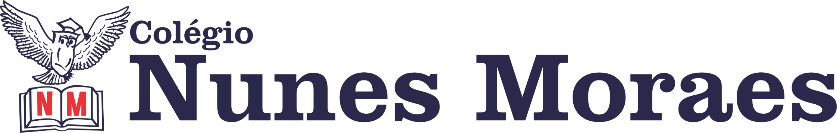 “O caminho pode ser longe, mas as recompensas sempre serão maiores.”Bom dia, quarta-feira!1ª aula: 7:20h às 8:15h – PORTUGUÊS – PROFESSORA: MONNALYSAAcompanhe no LINK os seguintes passos: https://meet.google.com/kwp-axmo-cor1º passo: Apresentação da disciplina e do livro, o que trazer nas aulas de língua portuguesa.2º passo: explicação e resolução das páginas 86 a 89 no livro de gramática. Faça foto das atividades que você realizou e envie para coordenação Islene (9.9150-3684)2ª aula: 8:15h às 9:10h – HISTÓRIA – PROFESSORA:  ANDREÂNGELA COSTAHistória: Livro SAS 1 - p. 9 e 8. Capítulo 1 – Que tal estudar História? − “Processo histórico”?Passo 01: Assista à aula pelo Google Meet.Caso não consiga acessar, comunique-se com a Coordenação e assista a videoaula a seguir.Link: https://meet.google.com/hzo-rcaa-omdPasso 02: Aplicação e correção de exercícios: Livro SAS página 11 (questões 1 a 4). Passo 03: Envie foto da atividade realizada para COORDENAÇÃO . Escreva a matéria, seu nome e seu número em cada página.Passo 04: Resolva a atividade no contraturno escolar. Livro atividades suplementares, páginas 72 e 73 (questões 1 e 2).Faça foto das atividades que você realizou e envie para coordenação Islene (9.9150-3684)

Intervalo: 9:10h às 9:30h3ª aula: 9:30h às 10:25 h – PORTUGUÊS – PROFESSORA: MONNALYSA  Acompanhe no LINK os seguintes passos: https://meet.google.com/yys-afwx-jhp1º passo: resolução das páginas 90 a 93 no livro de gramática.2º passo: explicação da redação Conto de Fadas no livro de produção textual página 6.Casa:  produção de rascunho da redação, seguindo as instruções dadas na aula. Trazer amanhã.Faça foto das atividades que você realizou e envie para coordenação Islene (9.9150-3684)4ª aula: 10:25h às 11:20h –GEOGRAFIA- PROFESSOR- ALISON ALMEIDA1º Passo: Para acessar essa aula acesse ao link do Google Meet abaixo:https://meet.google.com/use-vuod-gpz 2º Passo: Abra os livros nas páginas: 05 a 06 para acompanhar aula.3º Passo: Quando o Professor solicitar faça a atividade indicada:1ª Atividades: (SAS 1) Página: 05 Questão: 01, 02 e 032ª Atividades: (SAS 1) Página: 07 Questão: 014º Passo: Acompanhe a correção pelo Google Meet.5º Passo: Atividade de Casa/Pós Aula:Atividades: (SAS 1) Página: 12 Questão: 01Faça foto das atividades que você realizou e envie para coordenação Islene (9.9150-3684)PARABÉNS POR SUA DEDICAÇÃO!